管理科学与工程学院党委会纪要党纪要〔2019〕4号2019年3月14日，管理科学与工程学院党委会在学院资料室召开，会议由党委书记吴永夺主持，党委委员夏万军、张家迎、徐勇、胡笑梅出席。副院长戴道明，组织委员徐义东，党委秘书王秋祎，党支部书记列席会议。现将有关事项纪要如下：各党支部书记汇报组织生活会召开情况及民主评议党员情况。讨论通过学院关于开展“严规矩、强监督、转作风”集中整治形式主义官僚主义专项行动实施方案。讨论通过本学期党建工作要点。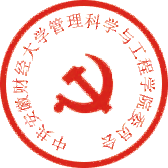 中共安徽财经大学管理科学与工程学院委员会                                2019年3月15日